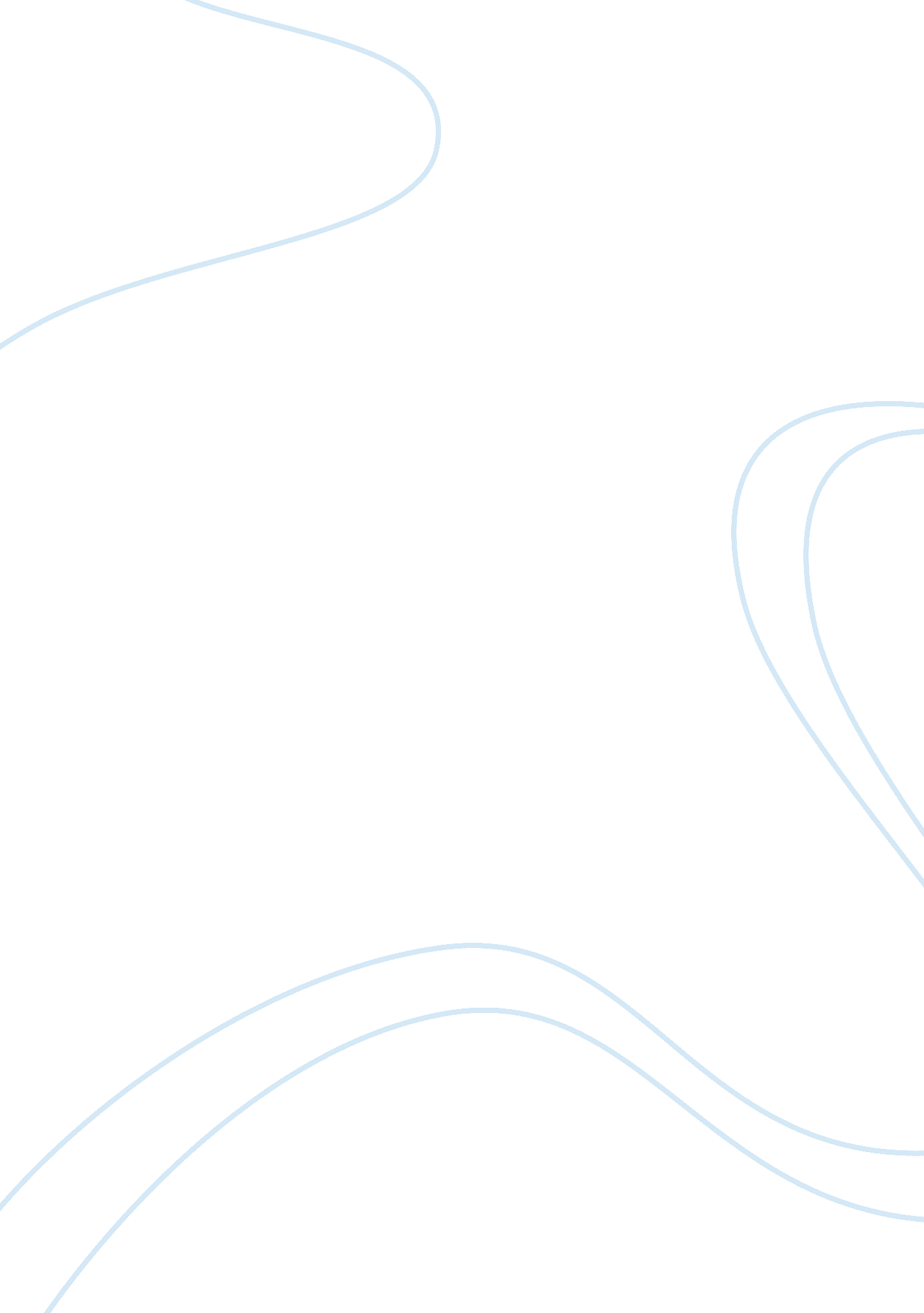 Work stress conflict and overload work commerce essayHealth & Medicine, Stress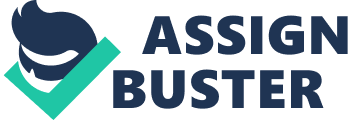 Work emphasis is the harmful physical and emotional response that occurs when there is a hapless lucifer between occupation demands and the capableness, resources, or demands of the worker. '' For workers everyplace, the troubled economic system may experience like an emotional roller coaster. `` Layoffs '' and `` budget cuts '' have become proverbs in the workplace, and the consequence is increased fright, uncertainness, and higher degrees ofstress.. I think that the issue of ( emphasis at work ) is mess. because A muss is a set of conditions that produces dissatisfaction. It can be conceptualized as a system of jobs or chances ; a job or an chance is an ultimate component abstracted from a muss. There is no straightforward manner of foretelling what will do harmful degrees of emphasis, since different people respond to different types of force per unit area in different ways at different times, harmonizing to theirpersonality, experience, motive and the support they receive from directors, co-workers, household and friend Job stress consequences from the interaction of the worker and the conditions of work. Positions differ on the importance of worker features versus working conditions as the primary cause of occupation emphasis. The undermentioned factors may take to workplace emphasis: Pressure from investors, who can rapidly retreat theirmoneyfrom company stocks. The deficiency of trade and professional brotherhoods in the workplace.  Inter-company competitions caused by the attempts of companies to vie globally Workplace emphasis can ensue in physical, psychological, behavioural and emotional alterations that can finally ensue in a hapless public presentation, occupation loss, pecuniary issues and other wellness related issues as good. Workplace emphasis can go forth you overwhelmed. When you are overcome with a feeling of an at hand catastrophe that seems to be looming big over you, you feel dying, cranky or down. There is a sudden feeling of apathy and deficiency of enthusiasm and you all of a sudden loose involvement in your work that you may hold enjoyed earlier. Conflict at work Conflict is an inevitable component of any organisation. It is increasing in the workplace because of factors like increasing diverseness, organisational complexness, downsizing and decreasing resources. Conflicts occur when the demands and ends of the person are non in harmoniousness with the demands and ends of the organisation. Many organisation view struggle as an abashing anomalousness that is non talked about in polite society. This attitude forces struggle resistance, where it festers and spreads. Alternatively, struggle should be accepted as a normal portion of human interaction. In my sentiment that struggle is mess. as it is a hard state of affairs from which you would wish to untangle, but there is no obvious manner out. A muss is a set of conditions that produces dissatisfaction. It can be conceptualized as a system of jobs or chances System thought is really helpful in covering with mussy state of affairs. Conflict is considered a wicked jobs or thwarting mystifiers where the overall complexness involved appears overpowering. We are human, though, and it is about impossible for us to disassociate ourselves of feelings, beliefs, and values. We create, or acquire involved in, struggle, and we possess sensitivities as to how it ought to be addressed or handled Conflict is frequently destructive. Unresolved struggle can take to increasing tenseness, atomization and absenteeism ; and diminishing cooperation, morale and productiveness. On the other manus, non all struggle is bad. `` Conflict is the O of creativeness '' ; without originative contention, advanced solutions to new jobs will non be found. Conflict can be negative when it creates opposition to alter, establishes turmoil in organisation or interpersonal dealings, Fosters distrust, builds a feeling of licking, or widens the chasm of misconstruing. The overload work at occupations We have all experienced that shocking sense of holding far excessively much work to make and excessively small clip to make it in. We can take to disregard this, and work unreasonably long hours to remain on top of our work load. The hazards here are that we become dog-tired, that we have so much to make that we do a hapless quality occupation, and that we neglect other countries of our life. Each of these can take to intense emphasis I think that ( The overload wok is considered a muss because the issue here is consist of set of conditions represented in the continual much work given to the employees to complete these actions produces dissatisfaction. It can be conceptualized as a system of jobs or chances. In this issue there are many people such as directors helpers. and employees are involved or take part as stakeholders in the muss state of affairs. ( there are causes, impacts and solutions are complicated. Negative effects are found in the person, household, and the company. Poor wellness, increaseddivorcerates, and decreased net incomes are all consequences. Workers are watching their undertaking tonss rise, their free clip shrivel, and their general wellness diminution. Read through the affiliated instance survey `` Developing an Effective Organizational Structure '' . As you read through the article make one system map diagram to demo the different constituents of Sungenta 's `` organisational system In t205 ( system believing ) we use the Control theoretical account to assist us to believe about how to take control of a system to accomplish specific ends. It has been developed to cover different types of systems and here we use it asdiagnostictool. Control theoretical accounts are a utile manner of look intoing intent and the agencies in topographic point to accomplish it. Control systems are profoundly built into our lives at every possible degree. The kernel of control is that the procedure being controlled is monitored carefully, and if it deviates from what is required some disciplinary action is taken. Another significance of control bases on the kernel that a program has been carefully pre-set, and is so carried out with great conformance. If the planning has been right and appropriate, the consequences will be precisely the desired. Both sorts of control are ways of acquiring a procedure to accomplish a pre-set end. The first 1 is managed by continuously supervising the end products of the procedure and seting the inputs consequently. The 2nd 1 is managed by utilizing anterior cognition of the procedure and/or utilizing accomplishment to put the procedure up in progress in such a manner that it will present the coveted consequences. At organisational degree, control of both sorts is perfectly indispensable if the organisation is to work as a rational entity. Control of the first sort is known as 'closed-loop ' or 'feedback ' control, while the 2nd sort is known as 'open-loop ' or 'feed frontward ' control. Open-loop control The illustration which is traveling to speak about is the company accomplishing the employee authorization to make its success. Achieving authorising employement Satisfaction Give chance Trust Involve in determination devising Solve jobs Listen to employees Input signals Competition Motivation ( Increased Profitability productiveness ) Stable workingenvironmentincreased efficiency end products. The procedure of accomplishing the employee authorization actuator detector. Work related state of affairs. Competitive market place. Elements of control theoretical account: Input is the term meaning either an entre or alterations which are put into a system and which modify a procedure. Input signals are represented in Satisfaction, Give chance, Trust, Motivation And giving wages. Input besides refers to the things that need to be done to work out the job End product is the look indicating alterations which exit a system and which modify a procedure. The consequence of the input after the trans formational procedure. the end product here is the creative activity employee authorization the purpose of the control theoretical account out puts is settitng an terminal to assist the company to accomplish the out comes of the state of affairs. The exact out puts here is accomplishing ( increased Profitability, increased productiveness ) and accomplishing stable working environment. That employee authorization benefits the organisations which implement it efficaciously is widely noted in the literature Procedure refers to The thought of turning inputs to out puts whether negatively or positively. In control theoretical account the procedure has another significance which called ( transmutation ) The procedure should besides place jobs that need to be solved in the present state of affairs. Process besides refers to the state of affairs which needs to be fixed. . It is about accomplishing the employee authorization. the procedure is the practical point that turns the inputs to out puts as it is the responsible for the recognized alteration of the state of affairs Comparator is a tool which compares the state of affairs as input and end product to bespeak which is larger. it is necessary to hold a comparative expression between the results of the United Nations empowered employee and the results of the ideal employees authorising in order that we can positive effects from holding the employees empowered. throughout the comparator we can recognize the necessity for he company to set the suited program to employee authorization Feedback: The term feedback represents the nucleus function in systems believing. Feedback is information that returns to its original sender such that it influences that sender 's subsequent actions. Feedback describes the plans of employee authorization when end product from ( or information about the consequence of ) an event in the yesteryear will act upon the same event in the present or future. The provender forward action is based on the cognition of the benefits of employee authorization system. Discuss the possible disadvantages for Syngenta from following a more hierarchal construction for pull offing its undertakings. A traditional hierarchy, senior directors make up the board of managers and are responsible for set uping scheme and overall concern way, whilst center directors have duty for a specific map such asfinanceor selling. A traditional hierarchal construction clearly defines each employee 's function within the administration and defines the nature of their relationship with other employees. Hierarchical administrations are frequently tall with narrow ps of control, which gets wider as we move down the construction. They are frequently centralised with the most of import determinations being taken by senior direction. A hierarchal organisation follows the layout of a pyramid. Every employee in the organisation, except one, normally the CEO, is low-level to person else within the organisation. The layout consists of multiple entities that descend into the base of staff degree employees, who sit at the underside of the pyramid. The Disadvantages of Syngenta following a more hierarchal construction for pull offing its undertakings can be represented in  Communications between the employees and other staff could acquire lost. Jealousy between employees if one gets promoted. Employees may non hold on the alterations within the company. The hierarchal construction of Syngenta is instead low on national degree ( contrary to the international degree ) . Besides societal differences are rather low and difficult to note because i's a tradition in Turkey non to speak about money. Although there is a labour brotherhood for the mill workers, technicians, salesmen and sellers donA? t feel they need one because of an award system which provides them with wellness benefits, fillips, ... In order to better their attitude in the hereafter, the directors made a satisfaction questionnaire for their employees. As hierarchal construction, Syngenta uses the same codification of behaviors in every state ; human rightsandequalityare really of import. We can reason there is a low degree of distinction and favoritism between employees. Syngenta is committed to authorising its staff and a hierarchal construction is non suited to its advanced style.. Like many big concerns working in both national and international markets, Syngenta has adopted a matrix construction ( project squad construction ) A matrix construction is frequently referred to as the undertaking squad construction. In this attack, squad leaders manage specific undertakings and undertakings. Each squad will dwell of members from different sections, each with their ain specialism and expertness related to the undertaking. It takes employees out of their usual functional countries to work with other employees with different expertness and specialism. This ensures the undertaking has all the accomplishments it needs to accomplish its mark. It besides means the employees may profit from each other 's abilities. Some squads are merely formed for a short period of clip. They disband when their undertakings have been completed and the squad members are redeployed on other undertakings. Other squads have a longer or sometimes lasting remit. The matrix construction is non an option to functional direction but works alongside it. Syngenta 's undertaking teams all support one or more of its concern schemes In Syngenta there are likely to be several beds of authority. , The figure of degrees depends upon whether the concern has a hierarchal or level construction. A hierarchal construction has many beds of direction, each with a narrow p of control. Instruction manuals feed downwards from one degree of direction to those below. Feedback comes from the lower degrees upwards. In Syngenta, the chief disadvantage of hierarchal construction, harmonizing to Learn Management, is that communicating between sections in the same degree of the concatenation ( called horizontal communicating ) can be hard. Since the top-down construction keeps these sections from pass oning, sections can do determinations that merely profit them alternatively of the full organisation. This can do productiveness and efficiency to fall, perchance destructing the organisation. Employee authorization is an absolute concern indispensable today. It involves the looks and avenues through which the non-managerial staff members are conditioned to be able to do certain of import company determinations, with the support and backup of a well planned empowerment plan. The froward determination devising capacity is generated from the sum of the power vested by the direction within the employees, during the preparation provided. Employee empowerment preparation really culminates in the whole set-up going an empowerment theoretical account. The guided ability to take some determinations empowers the employees and besides adds to the retaining faculty adopted by the company. Employee authorization is a term used to show the ways in which non-managerial staff can do independent determinations without confer withing a boss/manager. These froward determinations can be little or big depending upon the grade of power with which the company wishes to put employees. Employee authorization can get down with preparation and change overing a whole company to an empowerment theoretical account. Conversely it may simply intend giving employees the ability to do some determinations on their ain. Corporate civilization reflects the values, vision and leading manner of a given company. degrees of trust between employee and employer differ from civilization to civilization. Promoting employees to do determinations, supplying an environment of unfastened communicating and credence of new thoughts defines a civilization based on authorization. Companies that offer and nurture such an ambiance can profit in a assortment of ways runing from a stable work force to a healthy underside line There are many grounds why is employee authorization is indispensable for an organisation, firs: Planning authorization into the company civilization is non merely a smart direction scheme, it drives up employee satisfaction.. One of the factors responsible for the high evaluation attained by Jupiter is people patterns. Empowering people is portion of the high tech house 's cultural mission. Second ; Delegating power to employees contributes to making an ambiance of contentment and award. Companies noted for this leading manner attract like minded persons who take pride non merely in fall ining the organisation but to demoing trueness by staying on the squad. Credited with allowing all employees input into determination devising, McCormick and Company reports a voluntary turnover rate of merely 3 per centum. Third ; Making an ambiance of authorization is a leading undertaking driven by direction. Once employees are to the full engaged in decision-making and taking action, direction can gain. `` Particularly in today 's cognition driven economic system, employee authorization is critical to success. If you want the existent benefits of your employees, you must liberate them to do determinations. In bend, this frees direction to concentrate on larger strategic ends and enterprises. '' Fourth ; Armed with cognition and a specific degree of authorization, employees can work out jobs and better service clients. `` When employees are invited to take part in the determinations environing how the work is done, they are more occupied and aroused about the result. Finally ; employee authorization Increases Profitability. Miller states merely that people come to work to win, non to neglect. a company built on employee trust, believes that employees are the company 's `` individual greatest strength and most digesting long term competitory advantage. Employees are the most of import plus in a concern. Empowered employees experience satisfaction in their achievements. They have a sense of duty and the cognition that they are of import to the organisation, every bit good as a sense of being responsible for determinations that affect themselves and other employees. They have a sense of ownership, which is how sceptered employees should experience. To carry through Syngenta 's purposes and aims, employees must besides show specific accomplishments and competences. Dr Kathryn Brocklehurst explains what this means for her: 'As a director and scientist, clip direction, planning and communicating are cardinal accomplishments. I manage a research squad and it is critical that our work meets deadlines in order to acquire merchandises developed for our clients That employee authorization benefits the organisations which implement it efficaciously is widely noted in the literature. Employee authorization is the most effectual when direction has set clear gettable ends and defined specific answerability criterions. The success of employee authorization relies on the ability of direction to supply resources such as clip and money ; to supply support by manner of legitimacy ; and to supply relevant and factual information so employees can do educated determinations. Training employees to take duty and do sound determinations that are supported by upper direction every bit good as lower degree directors are other countries that are of import to the success of empowerment plans. 